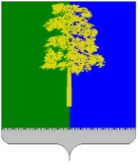 Муниципальное образование Кондинский районХанты-Мансийского автономного округа – ЮгрыАДМИНИСТРАЦИЯ КОНДИНСКОГО РАЙОНАПРОТОКОЛ № 3заседания Межведомственной комиссии по проблемам оплаты трудаадминистрации Кондинского района (далее - комиссия) имежведомственной комиссии по проблемам оплаты труда и легализации трудовых отношений при администрации сельского поселения Болчары  (далее –комиссия поселения)от 29 января 2019 года                                                                                      с. БолчарыПредседательствовал:Наталья Юрьевна Максимова - заместитель главы Кондинского района председатель комитета экономического развития, председатель комиссииПрисутствовали:1. Об изменении пенсионного законодательства Российской Федерации с 2019 года и заключении соглашений об обмене электронными документами в системе электронного документооборота Пенсионного фонда России по телекоммуникационным каналам связи	 (Т.А.Ставицкая, Н.Ю.Максимова, С.Ю.Мокроусов, Т.В.Носова)Решили:1.1.Принять к сведению информацию руководителя Клиентской службы (на правах отдела) в Кондинском районе Государственного учреждения - Управление Пенсионного фонда РФ в г. Урае ХМАО - Югры (межрайонное) (далее – Клиентская служба) Т.А.Ставицкой.1.2.Рекомендовать работодателям, осуществляющим деятельность на территории сельского поселения Болчары,  заключить соглашение с Клиентской службой об обмене электронными документами в системе электронного документооборота Пенсионного фонда России по телекоммуникационным каналам связи (далее – соглашение).	Срок исполнения: до 05 февраля 2019 года1.3.Рекомендовать главе сельского поселения Болчары  С.Ю.Мокроусову пригласить на заседание рабочей группы по легализации трудовых отношений работодателей, не заключивших соглашения, для выяснения причин сложившейся ситуации. 	Срок исполнения: до 28 февраля 2019 года.2. Об ответственности работодателей за нарушение трудовых прав работников предпенсионного возраста (Т.В.Носова, Н.Ю. Максимова, Т.В.Каспшицкая)Решили:2.1.Принять к сведению информацию начальника отдела по труду комитета экономического развития администрации Кондинского района  Т.В.Носовой.2.2.Рекомендовать главе сельского поселения Болчары  С.Ю.Мокроусову:2.2.1.Утвердить график проведения в 2019 году встреч членов рабочей группы по легализации трудовых отношений сельского поселения Болчары с руководителями и работниками предпенсионного возраста организаций, осуществляющих деятельность на территории поселения, с целью информирования об изменениях в законодательстве Российской Федерации.Срок исполнения: до 20 февраля 2019 года.2.2.2.Обеспечить выполнение подпункта 2.2.1. в соответствии с утвержденным графиком.2.2.3.Проводить заседания рабочей группы  с приглашением работодателей, у которых согласно информации казенного учреждения ХМАО - Югры «Междуреченский центр занятости населения» осуществляют трудовую деятельность работники предпенсионного возраста, с целью оценки ситуации по продолжению трудовой деятельности этими гражданами в 2019 году и последующих годах.Срок исполнения: в течение 2019 года.2.2.4.Осуществлять адресную работу с работодателями с целью сохранения занятости работающих граждан предпенсионного возраста.	Срок исполнения: в течение 2019 года.3. О мероприятиях государственной программы ХМАО - Югры «Поддержка занятости населения» на 2019 год, в том числе о порядке определения потребности в профессиональном обучении и дополнительном профессиональном образовании граждан предпенсионного возраста, осуществляющих трудовую деятельность в организациях, об организации профессионального обучения и дополнительного профессионаьного образования граждан предпенсионного возраста и квотировании рабочих мест для трудоустройства инвалидов (Т.А.Богордаева, Н.Ю.Максимова, Т.В.Носова)Решили:3.1.Принять к сведению информацию заместителя директора казенного учреждения ХМАО - Югры «Междуреченский центр занятости населения» Т.А.Богордаевой.3.2.Рекомендовать главе сельского поселения Болчары  С.Ю.Мокроусову:3.2.1.Взаимодействовать с казенным учреждением ХМАО - Югры «Междуреченский центр занятости населения» по сохранению уровня занятости граждан предпенсионного возраста.	Срок исполнения: в течение 2019 года.3.2.2.Определить потребность в профессиональном обучении и дополнительном  профессиональном образовании граждан предпенсионного возраста, осуществляющих трудовую деятельность в организациях, осуществляющих деятельность на территории поселения.	Срок исполнения: до 15 февраля 2019 года.3.3.Рекомендовать работодателям, осуществляющим деятельность на территории поселения, соблюдать требования закона ХМАО - Югры от 23.12.2004 № 89-оз «О гарантиях трудовой занятости инвалидов в ХМАО - Югре».4. Об услугах, оказываемых Фондом социального страхования Российской Федерации, об электронном листе нетрудоспособности (М.И.Васечкина)Решили:4.1.Принять к сведению информацию консультанта-руководителя группы работы со страхователями № 3 Государственного учреждения - региональное отделение Фонда социального страхования РФ по ХМАО - Югре  М.И.Васечкиной.5. О мониторинге численности работников предпенсионного возраста, соблюдении сроков подачи сведений о сокращении численности работников (новая форма 1 МВ) и работе и Интерактивным порталом Департамента труда и занятости населения ХМАО-Югры_____________________________________________________________________(Т.А.Богордаева)Решили:5.1.Принять к сведению информацию заместителя директора казенного учреждения ХМАО - Югры «Междуреченский центр занятости населения» Т.А.Богордаевой..5.2.Рекомендовать главе сельского поселения Болчары  С.Ю.Мокроусову обеспечить ежеквартальное представление в установленные сроки подведомственными учреждениями в казенное учреждение ХМАО - Югры «Междуреченский центр занятости населения» сведений о численности работающих  граждан предпенсионного возраста, не являющихся пенсионерами.5.3.Рекомендовать работодателям, осуществляющим деятельность на территории поселения, ежеквартально представлять в установленные сроки в казенное учреждение ХМАО - Югры «Междуреченский центр занятости населения» сведения о численности работающих  граждан предпенсионного возраста, не являющихся пенсионерами.Заместитель главы района –председатель комитета экономического развитияадминистрации Кондинского района,председатель Межведомственной комиссиипо проблемам оплаты труда                                                                   Н.Ю.МаксимоваГлавасельского поселения Болчары,межведомственной комиссии по проблемам оплаты труда и легализации трудовых отношенийпри администрации сельского поселения Болчары                                                                                  С.Ю.МокроусовТатьяна ВениаминовнаКаспшицкаяТатьяна ВениаминовнаКаспшицкаязаместитель председателя комитета экономического развития администрации Кондинского района, член комиссииТатьяна ВладимировнаНосоваТатьяна ВладимировнаНосованачальник отдела по труду комитета экономического развития администрации Кондинского района, член комиссииТатьяна Анатольевна СтавицкаяМальвина Ивановна ВасечкинаТатьяна Анатольевна СтавицкаяМальвина Ивановна Васечкинаруководитель Клиентской службы (на правах отдела) в Кондинском районе Государственного учреждения -Управление Пенсионного фонда РФ в г. Урае ХМАО-Югры (межрайонное), член комиссииконсультант – руководитель группы работы со страхователями № 3 Государственного учреждения - региональное отделение Фонда социального страхования РФ по ХМАО-Югре, член комиссииСергей Юрьевич Мокроусовглава сельского поселения Болчары, председатель комиссии поселенияглава сельского поселения Болчары, председатель комиссии поселенияАнжелика Александровна Михайлюкначальник отдела по экономике и финансам, заместитель председателя комиссии поселенияначальник отдела по экономике и финансам, заместитель председателя комиссии поселенияЕвгения Сергеевна Трашковаведущий специалист организационно-правового отдела, секретарь комиссии поселенияведущий специалист организационно-правового отдела, секретарь комиссии поселенияЕлена Николаевна Чапарованачальник организационно-правового отдела, член комиссии поселенияначальник организационно-правового отдела, член комиссии поселенияАртем Григорьевич Пузыревпомощник уполномоченного полиции пункта №1 дислокации в с. Болчары ОМВД России по Кондинскому району, член комиссии поселенияпомощник уполномоченного полиции пункта №1 дислокации в с. Болчары ОМВД России по Кондинскому району, член комиссии поселенияАлена Михайловна Фоменкодепутат Совета депутатов сельского поселения Болчары, член комиссии поселениядепутат Совета депутатов сельского поселения Болчары, член комиссии поселенияНиколай Александрович Балашовчлен общественного Совета при главе сельского поселения Болчары, член комиссии поселениячлен общественного Совета при главе сельского поселения Болчары, член комиссии поселенияЛюдмила Ивановна Гавриленкоэксперт ТОСП в с. Бочлары МБУ Кондинского района «Многофункциональный центр», член комиссии поселенияэксперт ТОСП в с. Бочлары МБУ Кондинского района «Многофункциональный центр», член комиссии поселенияЕкатерина Андреевна ТрофимоваЗаведующий филиала в с. Болчары в БУ ХМАО – Югры «Кондинская районная больница», член комиссии поселенияЗаведующий филиала в с. Болчары в БУ ХМАО – Югры «Кондинская районная больница», член комиссии поселенияСветлана Викторовна Яворскихдиректор МКУ Болчаровская СОШ (по согласованию)директор МКУ Болчаровская СОШ (по согласованию)Людмила Анатольевна Шишкиназаведующий МКДОУ детский сад «Елочка», член комиссии поселениязаведующий МКДОУ детский сад «Елочка», член комиссии поселенияЛюдмила Александровна ЩегленковаДиректор МКУ «Административно-хозяйственная служба», приглашенныйДиректор МКУ «Административно-хозяйственная служба», приглашенныйЕвгений Викторович Батраковдиректор ООО «Теплотехсервис», приглашенныйдиректор ООО «Теплотехсервис», приглашенныйВладимир Федорович Змановскийиндивидуальный предприниматель, приглашенныйиндивидуальный предприниматель, приглашенныйЕлена Анатольевна Шияноваиндивидуальный предприниматель, приглашенныйиндивидуальный предприниматель, приглашенныйОксана Борисовна Желтовская Татьяна АлександровнаБогордаеваглава крестьянско- фермерского хозяйства, приглашенныйзаместитель директора казенного учреждения ХМАО-Югры «Междуреченский центр занятости населения», приглашенныйглава крестьянско- фермерского хозяйства, приглашенныйзаместитель директора казенного учреждения ХМАО-Югры «Междуреченский центр занятости населения», приглашенный